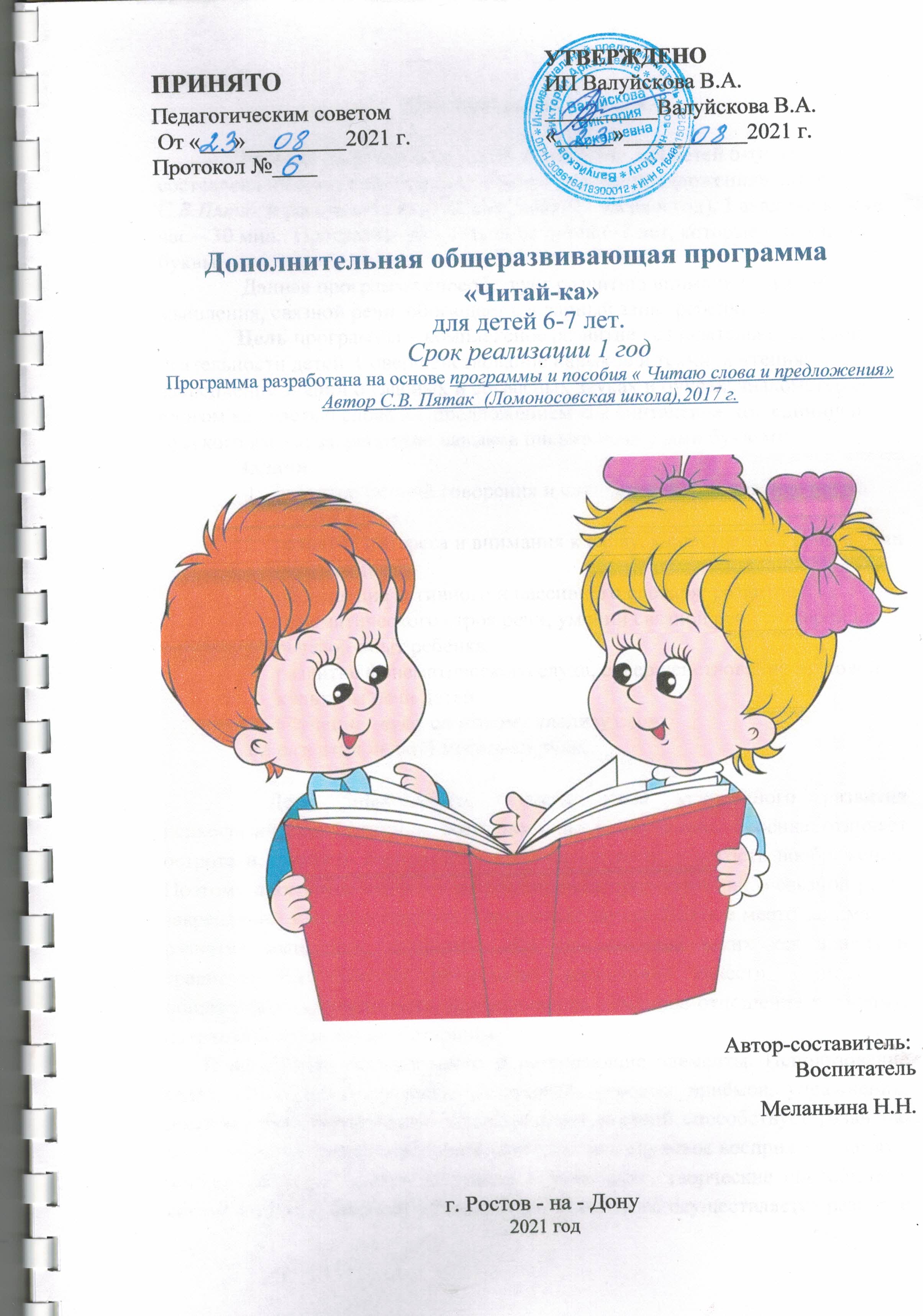                                                          Пояснительная записка.               Рабочая программа по курсу «Читай-ка» для детей 6-ти лет составлена на основе программы «Читаю слова и предложения» автор С.В.Пятак и рассчитана на 1час в неделю (27 часов в год), 1 академический час – 30 мин.. Программа рассчитана на детей 6-7 лет, которые уже знают буквы.                Данная программа способствует развитию внимания, памяти, мышления, связной речи, обогащает словарный запас ребенка.              Цель программы – комплексное развитие познавательно-речевой деятельности детей. Совершенствование навыков и техники чтения; закрепление знаний о гласных и согласных звуках и буквах; знакомство со слогом как частью слова и с предложением как синтаксической единицей русского языка; закрепление навыков письма печатными буквами.              Задачи:развитие умений говорения и слушания, формирование опыта чтения слогов;развитие интереса и внимания к слову, к собственной речи и речи окружающих;обогащение активного и пассивного словаря; развитие грамматического строя речи, умений связной речи с опорой на речевой опыт ребёнка;развитие фонематического слуха, совершенствование звуковой культуры речи детей;обучение звуко-слоговому анализу слов;развитие мелкой моторики руки.               Дети дошкольного возраста из-за ускоренного развития психофизических функций восприимчивы к обучению. Ребёнка отличает острота и свежесть восприятия, любознательность и яркость воображения. Поэтому программа строится на расширении представлений о связной речи, закреплении знаний о гласных и согласных звуках. Важное место занимает и развитие мышления, познавательных способностей таких как анализ и сравнение.  На занятиях происходит воспитание качеств личности – общительность, вежливость, приветливость, гуманное отношение к живому, патриотизм и уважение к старшим.      В программе находят место и развивающие элементы. Использование современных педагогических технологий, игровых приёмов, упражнений, дидактических материалов, занимательных заданий способствует развитию мыслительных процессов у детей (зрительное и слуховое восприятие, память, логика, аналитическое и абстрактное мышление, творческие способности, внимательность, волевые механизмы). Кроме этого осуществляется развитие мелкой моторики рук путём работы с карандашом, ручкой, магнитной азбукой, выполнения графических заданий, пальчиковых игр, обводок и штриховок.          Обогащаются и уточняются знания ребёнка о самом себе, своей семье, ближайшем социальном окружении; формируются этические нормы и правила поведения в обществе.          Занятия строятся в занимательной, игровой форме с использованием речевых игр, что позволяет детям успешно овладеть звуковым анализом, с интересом наблюдать за особенностями слов, их использованием в речи. Учебный материал подаётся в сравнении, сопоставлении и побуждает детей постоянно рассуждать, анализировать, делать собственные выводы, учиться их обосновывать, выбирать правильное решение среди различных вариантов ответов.          Таким образом, формируется и развивается главная ценность, основа всей учебной деятельности -  творческое мышление ребёнка, на основе которой постепенно будут складываться система знаний о языке и формироваться потребность владения языком, совершенствования речи.Содержание программыСодержание программы, требования к подготовке учащихся по предмету в полном объеме совпадают с авторской программой  по курсу «Читай-ка» для 6-ти летних детей.              В   учебном плане  для детей 6-ти лет отведено 36 часов (1 час в неделю – 2 занятия по 30 мин.), а в  программе «Читаю слова и предложения» для  детей 6-ти лет автор - С.В.Пятак  предусмотрено 23 часа. При изучении курса «Читай-ка» по данной программе содержание сохранено, но изменено количество часов по темам с добавлением часов на проведение контрольных срезов с анализом результатов и на повторение изученных тем.Развитие связной речи:- обучение ответам на вопросы, диалогической речи;- обучение подробному пересказу текста по зрительной опоре;- обучение составлению рассказа-описания, рассказа по сюжетной картинке, по серии картинок;- «чтение» и составление слогов и слов с помощью условных звуковых обозначений.2. Лексическая работа:- обогащение словарного запаса детей;- создание условий для употребления новых слов в собственной речи (конструирование словосочетаний и предложений).3. Развитие звуковой культуры речи:- знакомство с органами артикуляции, способами произнесения звука, его условным обозначением;- знакомство с классификацией звуков: согласные и гласные звуки; твёрдые и мягкие, звонкие и глухие согласные.4. Развитие фонематического слуха:- выделение звука в начале, конце и середине слова, определение положения звука в слове;-выделение в слове гласных звуков, согласных звуков, твёрдых, мягких, звонких, глухих согласных.5. Обучение звуко-слоговому анализу:- звуковой анализ состава слогов и слов;- дифференциация понятий «звук» и «буква»;- соотнесение букв и звуков.6. Работа по развитию мелкой моторики руки (штриховка, обведение по контуру).Результаты программыПроявление стремления к постоянному общению, испытывая удовольствие при полных ответах, грамотном самостоятельном чтении;Установление многообразных связей в тексте, в предложении;Анализ звуков и букв в словах, делений на слоги, нахождение ударного звука;Восприятие речи целостно;Проявление внимания к языку, как средству общения.Развитие связной речи.Дети овладевают умением Понимать авторские средства выразительности, использовать их в собственном пересказе;Пересказывать произведение по ролям, близко к тексту;В описательных рассказах о предметах или явлениях точно и правильно передавать особенности, подбирая нужные слова;Сочинять сюжетные рассказы по картинке, из опыта, по игрушкам; с помощью взрослого строить свой рассказ по заданной теме;Проявлять интерес к самостоятельному сочинению, создавать разнообразные виды творческих рассказов, придумывать продолжение или конец истории;Уметь внимательно выслушивать рассказы сверстников, помогать им в случае затруднения.Развитие словаряАктивно владеть бытовым словарём, точно и правильно использовать слова, обозначающие названия предметов быта и природы, их свойства и качества, строение и материалУметь сравнивать предметы, находить существенные признаки, объединять их на этой основе в группы (посуда, мебель, одежда, овощи и т.д.)Понимать и использовать в речи синонимы и антонимыМетодическое обеспечение программыДля овладения программным содержанием используются разнообразные методы и приёмы обучения дошкольников. Кроме традиционных методов, широко используются активные формы обучения. В программе есть серия занятий, где ведущая роль принадлежит не педагогу, а ребёнку – ученику. В этом случае используются методы самостоятельной работы, практические работы (эксперименты), методы проверки и оценки знаний. Оценивая характер познавательной деятельности ребёнка используются объяснительно – иллюстративный метод, репродуктивный, проблемный, частично – поисковый и исследовательский. Разнообразные формы проведения занятий активизируют мыслительную активность учащихся и повышают их мотивированность к занятиям.     В зависимости от дидактических целей занятия строятся какОткрытие нового материалаЗанятия по закреплению и систематизации знаний, умений навыков детейПроверочные занятия КомплексныеЗанятия по развитию речи структурно выглядят так:Организационный момент (использование приёмов активизации интереса детей)Постановка цели занятияОрганизация практической и познавательной деятельности детей на занятииАнализ деятельности детейПодведение итогов занятия.                                   Календарный учебный график                                Примерное тематическое планированиепо курсу «Читай-ка»по программе « Читаю слова и предложения»(автор: С.В.Пятак)2021-2022 уч. год. Ресурсное обеспечение.1.Читаю слова и предложения: для детей 6-7 лет/С.В.Пятак; под ред. М.А.Зиганова.-М.:Эксмо,2011г. 2. Пишу красиво для детей 6-7 лет/М. В. Володина;  .-М.:Эксмо,2012г. 3. ТСО: компьютер, проектор, интерактивная доска, МФУ, документ-камера4. Презентации, интерактивное учебное пособие.Критерии достижения цели программысистемность диагностики познавательного роста обучающихся в области изучения русского языка.изучение личного роста (нравственная воспитанность, приоритет духовных ценностей, способность проявлять чувства – сопереживание, негодование и т.д.)система оценки обученности детей и система контроля за знаниями и умениями.(графические отметки успеха – неуспеха, символы победы, отличия в проводимом конкурсе, викторине – флаг, цветок, игрушка)эффективность обучения по программе. Обретение высокого уровня освоения содержания программы (владением грамотной речи, развитой диалогической и монологической речью, звуко-буквенным анализом)повышение уровня воспитанностиинтерес к занятияммотивация на дальнейшее обучениеМеханизм определения результативности программытестирование детей с целью выявления интересов к изучению родного языка, определение направленности способностей к различным видам звукового анализадиагностирование детей по выявлению уровня сформированности общих и специализированных умений и навыковорганизация практической деятельности с учётом программного содержания обучения и индивидуальных особенностей учащихсяоценивание полученных знаний (в форме тестирования)анкетирование родителей и педагога с целью исследования динамики роста ребёнка заинтересованности к изучаемой дисциплине, изменений объёма знаний в данной области. Уровни усвоения программыНизкий – ребёнок имеет бедный кругозор, плохо вычленяет звуки и буквы в слова, не может прочитать текст. Читает, не определяя цели  и интонацию предложений, не обращая внимание на знак препинания в конце предложения. Не определяет количество слогов в словах, с ошибкой находи ударный звук в слове. Затрудняется в установлении логических словарных связей, допускает ошибки в пересказах и самостоятельных рассказах. Пользуется помощью взрослого. Словарный запас недостаточен. Не подбирает синонимы и антонимы к словам.Средний – Кругозор соответствует изученному программному содержанию. Может определить знак в конце предложения, прочитать текст, пересказать некоторые произведения. В рассказе ребёнок допускает пропуски, логические ошибки, но исправляет их сам при помощи взрослых или сверстников. Проявляет интерес к речевому общению, но недостаточно активен в нём. В построении предложений не затрудняется, грамматические ошибки редки. Речь чистая, правильная. С ошибками, но самостоятельно строит звуко- буквенный анализ слов, практически без ошибок находит слоги в словах, затрудняется в правильности нахождения ударения в словах.Высокий – ребёнок владеет речевыми умениями, инициативен и самостоятелен в придумывании рассказов, не повторяя рассказы других, пользуется разнообразными средствами выразительности. Много знает произведений детской литературы отечественных и зарубежных авторов, знаком с поэзией и фольклором.В общении инициативен – задаёт вопросы, делится впечатлениями, привлекает к общению детей. Замечает речевые ошибки детей, исправляет их. Имеет богатый словарный запас. Безошибочно пользуется обобщающими понятиями. Речь чистая, грамматически правильная, выразительная. Без ошибок анализирует слова, находит гласные, мягкие и твердые согласные, слоги и ударение в словах. Может без затруднения подобрать синонимы и антонимы к слову. Придумывает предложение по картинке. Стоит грамотно логическую цепочку последовательности предложений в тексте и наборе картинок по одной теме.№ п/п№ п/пНаименованиедисциплиныВремя проведения занятияФормаКол-во Учебных часов(академ.)Место проведения11Обучение чтению09.00-09.30(понедельник, среда)Групповая;индивидуальная72Групповая комнатаМаксимальный объем нагрузки на одном занятии Максимальный объем нагрузки на одном занятии Максимальный объем нагрузки на одном занятии Максимальный объем нагрузки на одном занятии Максимальный объем нагрузки на одном занятии 30 минутМаксимальный объем нагрузки в неделюМаксимальный объем нагрузки в неделюМаксимальный объем нагрузки в неделюМаксимальный объем нагрузки в неделюМаксимальный объем нагрузки в неделю60 минутМаксимальный объем нагрузки в месяцМаксимальный объем нагрузки в месяцМаксимальный объем нагрузки в месяцМаксимальный объем нагрузки в месяцМаксимальный объем нагрузки в месяц240 минут№ Тема занятия Содержание1Одушевлённые и неодушевлённые предметы. Звуки [П] и [П&apos;]. Гласные.Понятия  одушевленные и неодушевленные предметы. Предложение. Закрепление знаний  о гласных буквах.2Прилагательное. Звук [Р] мягкие и твердые согласные.Составление предложений по паре слов. Нахождение признака предмета по согласованию рода. Определение на слух мягких и твердых согласных звуков и обозначение мягкости и твердости от букв О и Ё.34Прилагательное. Существительное. Деление на слоги.Имена прилагательные в речи. Подбор признаков к предмету. Редактирование ( дополнение) рассказа прилагательными и наречиями.5Прилагательное. Развитие логического мышления.Составление пар слов по признаку животное – детеныш, большой предмет – маленький предмет.Работа с текстом: добавление признаков в предложение, подбор согласования признака и предмета.Составление пар слов предмет и признак.6Согласование существительных и прилагательных. Звуки [Р],[Р&apos;]. Гласные буквы. Деление на слоги.Согласование существительных и прилагательных.  Составление  пар: предмет – признак. Закрепление знаний о гласных буквах. Развитие навыков чтения.7Гласные и согласные звуки. Гласные первого и второго ряда. Деление на слоги.Определение гласных и согласных букв. Раскрашивание букв синим и красными карандашами. Счет гласных в словах. Деление слов на слоги. Рисование схем. Правило деления слов на слоги : Сколько в слове гласных столько и слогов.Отгадывание слов по значению. Написание слов и определение слогов. Чтение слогов с гласной Ё.8  Звуки [С], [С’]. Предложение. Составление предложений. Деление на слоги слов.Составление предложений с определенными словами. Развитие навыков чтения.Преобразование слов с помощью суффикса –ищ. Деление слов на слоги. Тренировка в произношении звуков (с) (сь).9Сравнение предметов по размеру. Активизация в речи прилагательных. Звук [С]. Слова противоположные по смыслу. Составление словосочетаний.Составление сочетаний слов « Что больше чего». Соотношение признака с разными предметами. Нахождение звука [С] в словах. Придумывание слов с этим звуком. Подбор противоположных по смыслу слов – признаков. Составление словосочетаний с данными признаками.1011Тест «Проверка изученного»: 1.Деление на слоги. 2.Определение гласных и согласных.3. Соотношение признаков с предметом4. Превращение слов по образцуНаписание проверочного теста. Анализ работы.12Предлоги на, у, под, за. Ударение. Деление на слоги.Умение отличать предлоги от других слов. Понимать значение предлога. Составление словосочетаний с использованием предлогов. Продолжение работы по нахождению ударного слога и соответственно ударного гласного звука и буквы его обозначающей.1214Антонимы в речи. Слова: между, внутри, недалеко, напротив . Звук [Т]Закрепление умения ребенка ориентироваться в пространстве. Активизация предлогов в речи. Написание недостающей буквы в словах. Активизация в речи слов: между, напротив, недалеко, внутриАктивизация антонимов в речи. Закрепление умения ориентироваться в пространстве.. Нахождение звука [Т ] в словах.15Преобразование слов. Звук [Ф]Развитие навыка согласования окончания существительного с падежными вопросами. Развитие связной речи. Преобразование слов  с помощью различных суффиксов. Составление предложений с использованием определенных слов и картинок. Тренировка произношения звука [Ф].16Глаголы. Звук [Х]Нахождение в речи слов отвечающих на вопросы что делать?, что сделать?. Составление предложений со словами – действиями. Чтение стихотворения с выделением голоса звука –Х-. Подбор слов- действий к заданному слову.17Схемы предложений. Предложения по цели высказывания. Звук [Ц]Развитие связной речи. Предложения по цели высказывания. Составление схем предложений. Активизация глаголов в речи. Тренировка в произношении звука [ц].1819Составление предложений. Антонимы.Развитие связной речи. Медленное чтение вслух. Объяснение смысла прочитанного. Закрепление умения составлять схемы предложений. Активизация в речи антонимов. Совершенствование техники чтения. Соединение стрелочками в пары слова, противоположные по смыслу.2021Синонимы в речи.Продолжение работы по составлению предложений: закончи предложение. Чтение в медленном темпе вслух и объяснение прочитанного. Определение кол-ва слов в минуту по трем попыткам. Составление предложений по образцу. Чтение предложений в зависимости от знака в конце предложения. Нахождение слов близких по значению.22Составление схем предложений. Слова-предлоги.Развитие связной речи. Закрепление умения составлять схемы предложений. Отработка знаков в конце предложений. Произношение предложений с нужной интонацией.23Тест.Тест «Проверка изученного»: 1.деление на слоги2.антонимы3. синонимы4.схемы предложенийНаписание проверочного теста. Анализ работы.24Составление схем предложений. Синонимы. Гласные буквы. Твёрдые и мягкие согласные звуки. Звук [Ш]Развитие связной речи. Активизация антонимов и синонимов в речи. Закрепление умения составлять предложения с заданными словами. Нахождение в словах все гласные буквы, твердые согласные, мягкие согласные. Чтение стихотворения с выделением голосом звука –Ш-2526Синонимы.Объяснение значения слов. Подбор слов близких по значению. Выделение в словах гласных, твердых и мягких согласных разным цветом. Сопоставление слов близких по значению- образование пар. Работа с деформированным текстом: восстановление последовательности стихотворных строк.27Гласные буквы. Твёрдые и мягкие согласные звуки. Составление предложений. Слоги.Закрепление знаний о гласных и согласных буквах. Умение составлять схемы предложений, используя определенные слова.Нахождение твердых и мягких согласных. Чтение скороговорки и заучивание наизусть.2829Развитие речи. Составление предложений.Расширение словарного запаса. Составление грамматических основ. Кто что делает. Распространение предложений. Анализ стихотворных строчек: в чем отличие. Поиск предмета по его действию. Чтение небольшого рассказа (10 слов). Ответы на вопросы по тексту. Придумывание название рассказу.30Навыки ориентирования в тексте. Пословицы.Формирование навыков ориентирования в тексте. Активизация глаголов  в речи. Закрепление знаний о профессиях. Совершенствование навыка понимания прочитанного.3132Главная мысль в тексте. Объяснение названия рассказа. Работа с деформированным текстом- расстановка последовательности предложений. Расстановка частей рассказа в нужной последовательности. Придумывание названия рассказа. Продолжение работы над поиском гласных и согласных (твердых и мягких) в словах.  Работа с группой однокоренных слов: анализ по общему смыслу и нахождение в цепочке лишнее слово.33Тест «Проверка изученного»: Написание проверочного теста. Анализ работы.3435Работа с текстом. Пословицы.Формирование умения запоминать прочитанное и пересказ по одному прочитанному предложению. Анализ словарных цепочек по значению, нахождение лишнего слова. Повторение знаний о делении слов на слоги. Повторение: составление словосочетаний- предмет и его признак.  Составление предложений из набора слов. Определение постановки знака в конце предложения.35Повторение и закрепление знаний. Умение находить и составлять предложения. Умения составлять схемы предложений. Умение пользоваться словами- предлогами. Использование синонимов и антонимов в речи.36Проведение олимпиады.Выявление и поддержка интеллектуально-одаренных и талантливых детей дошкольного возраста, обладающих высоким уровнем интеллектуальных способностей. Основные задачи олимпиады: - демонстрация интеллектуальных, эмоционально-волевых возможностей детей дошкольного возраста.